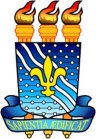 UNIVERSIDADE FEDERAL DA PARAÍBAEDITAL N° 99, 05 DE OUTUBRO 2017CONCURSO PÚBLICO DE PROVAS E TÍTULOS PARA PROFESSOR DO MAGISTÉRIO SUPERIORMEMBROS DA BANCA EXAMINADORA Membro titular interno: Lizandra SerafimMembro suplente interno: Vanderson Gonçalves CarneiroMembro titular externo I: Diogo Henrique HelalMembro suplente externo I: José Jonas Duarte Membro titular externo II: Marinalva de Sousa Conserva Membro suplente externo II: Claudio Roberto de Jesus